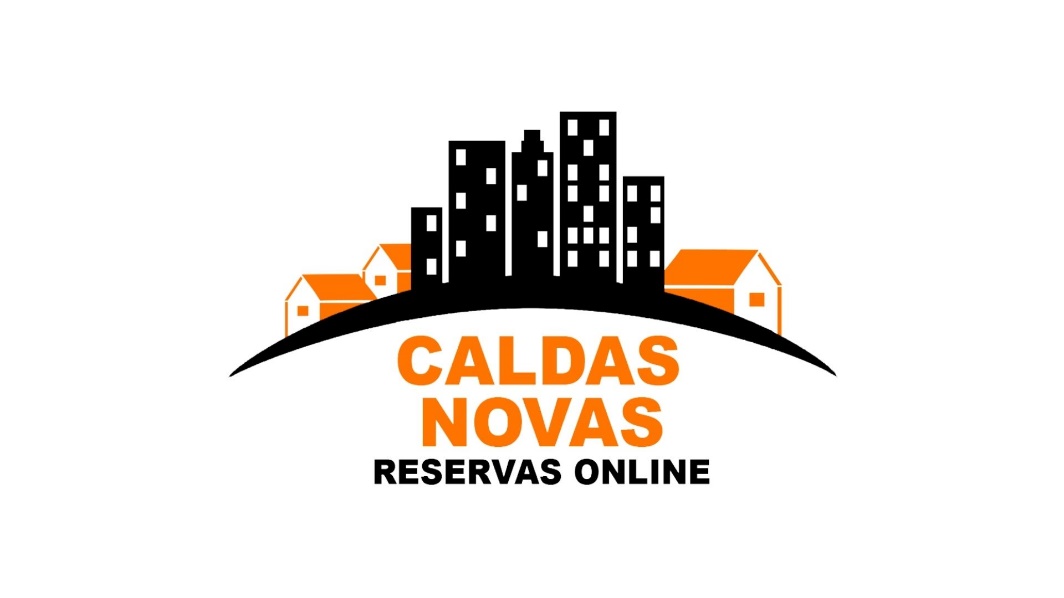 A CALDAS NOVAS RESERVAS ONLINE vêm por meio desta, confirmar a realização de uma pré-reserva para aluguel de imóvel em caráter de temporada, conforme as seguintes condições: 

Segue abaixo Instruções para confirmação da Reserva. 
1 - INFORMAÇÕES GERAIS- O pagamento da entrada deve ser realizado via depósito bancário (na "boca" do caixa) ou transferência entre contas do mesmo banco, obedecendo sempre ao expediente bancário até a data do vencimento da reserva.
- Caso não seja recebido o comprovante até a data do vencimento, a reserva será cancelada.
- Solicitação de Serviços de Manutenção são realizadas até às 17h. Após, poderá ser agendada para o próximo dia.ATENÇÃO: LEIA COM ATENÇÃO ESTE DOCUMENTO, POIS AO EFETUAR O DEPOSITO, O LOCATÁRIO CONFIRMA QUE CONHECE E CONCORDA COM TODAS AS CONDIÇÕES DESCRITAS NESTE DOCUMENTO.
De acordo com a Lei 9.610 de 19/02/1998 não aceitamos cheques como forma de pagamento.Caso o locatário venha chegar após o horário de atendimento, solicitamos que a quitação da reserva seja feita via depósito ou transferência e o comprovante enviado a nós e-mail ou WhatsApp. 2 - DESCRIÇÃO DO APARTAMENTO 255Suíte Com:
* Cama de casal
* Ar Condicionado
* TV LCD
Sala com:
* Sofá cama
* TV LCD
*Ventilador de teto
Copa com:
* Microondas
* Frigo-Bar
* Fogão de 1 boca eletrico
* Utensílios básicos de cozinha


- Trazer roupas de cama e banho (não é incluso).
- Limpeza da pia e utensílios é responsabilidade do cliente.
------------>> MULTA DE LIMPEZA R$ 100,003 - DESCRIÇÃO DO HOTELParque Aquático Jardins Acqua Park com 12 Piscinas Sendo:
- 01 Semi Olímpica
- 02 Piscinas com Bar-Molhado,
- 01 Piscina de Ondas,
- 06 Ofurôs Com Hidromassagem,
**Piscina 24h (01 Piscina Funciona),
- Tobogãs Infantis,
- Rampa e Toboágua Adulto,
- Restaurante,
- Lanchonete,
- Sauna,
- Brinquedoteca,
- Berçário,
- Fraldário,
Condomínio com serviço de Camareira.
Vaga de Garagem para 01 Veiculo de Passeio.
NÃO E PERMITIDO ANIMAIS.
NÃO É PERMITIDO LEVAR ALIMENTOS E BEBIDAS PARA O PARQUE AQUÁTICO.
NÃO INCLUSO ALIMENTAÇÕES E ROUPAS DE CAMA, COM SERVIÇO DE CAMAREIRA
Localizado no inicio da cidade, próximo ao Jardins Japonês.

>>Atenção< Este Condomínio e divididos em 05 Módulos Chamados de (Lacqua Di Roma I , II, III, IV e V) Ambos os blocos ficam em volta do parque aquático (Jardins Acqua Park). Sendo assim todos tem um certa distância até ao Parque Aquático e os hóspedes que ficam em Módulos diferentes, não tem acesso entre si ou até mesmo por Interfone..

Este Condomínio Exige Autorização para Hospedar Menores de 18 anos, desacompanhadas dos pais ou responsáveis Legais. MODELO DE AUTORIZAÇÃO

Atenção: Prezados hóspedes e parceiros, de acordo com a Lei nº 8.069 de 13 de Julho de 1990, é proibido hospedar criança ou adolescente desacompanhado dos pais ou responsável, ou sem autorização escrita desses ou da autoridade judiciária, em hotel, pensão, motel ou congênere.

OBS - Este condomínio cobra Taxa Contribuição ao Turismo R$ 3,00 por diária, por apartamento.A T E N Ç ÃO 

- A CALDAS NOVAS RESERVAS ONLINE NÃO fornece: Alimentações, Roupas de Cama e Banho e Travesseiros.
- Nossos aluguéis de apartamentos não incluem nenhum tipo de alimentação. 
- Itens de limpeza e higiene pessoal são por conta do locatário.
- Alugamos somente o apto. com acesso às piscinas e áreas comuns do condomínio.
- Não incluímos ingressos para o diRoma, Náutico, Privé, Water Park, Lagoa Termas Park ou qualquer outro clube. Os ingressos devem ser adquiridos separadamente. 4 - NORMAS GERAIS 
1) Proibido o uso de facas e outros materiais cortantes no freezer/congelador. 
2) Proibido utilizar churrasqueira no apartamento ou nas áreas comuns do condomínio.
3) Antes de sair da unidade para ir embora, o locatário deve:

- Lavar louças e utensílios de cozinha que vieram a utilizar, assim como a higienização da pia e fogão
- Retirar carne e/ou outros produtos perecíveis da geladeira e desligar a mesma;
- Retirar lixos da cozinha e banheiros;
- Desligar lâmpadas, ar-condicionado e ventiladores;
- Verificar torneiras mal fechadas;

Obs.: O descumprimento de cada uma destas normas acarretará em multa no valor de R$ 100,00 5 - PAGAMENTO DO ALUGUEL e RETIRADA DA AUTORIZAÇÃO 
Para confirmar o aluguel, o Locatário DEVE fazer o deposito ou transferência do sinal de 50% e enviar o comprovante de pagamento via e-mail ou WhatsApp, conforme contatos no final deste documento. O saldo restante pode ser pago 2 DIAS ANTES por via de transferência de conta para conta ou depósito bancário na boca do caixa (o pagamento não pode ser via TED, DOC ou ENVELOPE.Fazendo a quitação total da hospedagem, encaminharemos o voucher de autorização de hospedagem via E MAIL e WHATSAPP OBS: Imprimir VOUCHER e apresentar na recepção do condomínio).De acordo com a Lei 9.610 de 19/02/1998 não aceitamos cheques como forma de pagamento.Caso o locatário venha chegar após o horário de atendimento, solicitamos que a quitação da reserva seja feita via depósito ou transferência e o comprovante enviado a nós e-mail ou WhatsApp. 6 - CONTAS PARA PAGAMENTO DA RESERVA.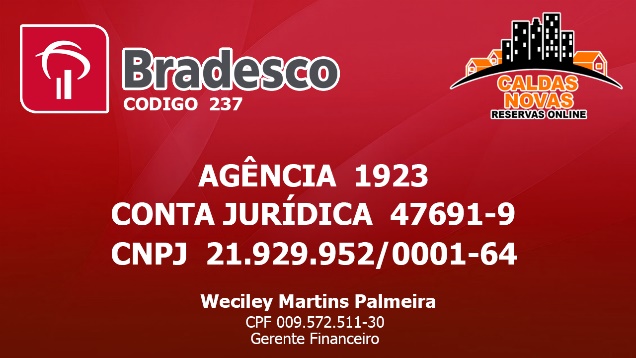 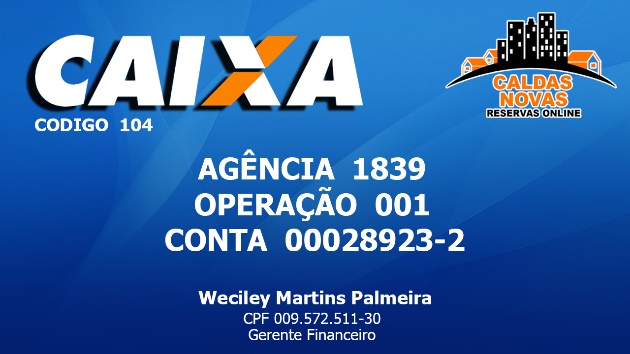 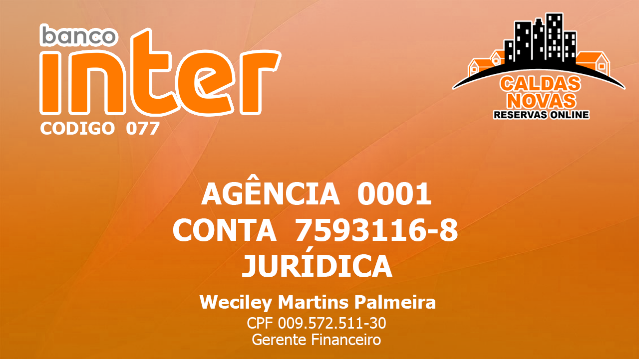 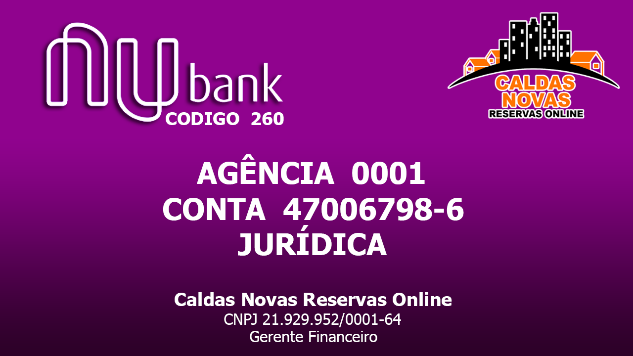 Após o depósito, uma foto do Comprovante DEVE ser encaminhada para confirmar sua reserva. CONTATO PARA ENVIO:7 – CANCELAMENTO E OU ALTERAÇÕES DA RESERVA 

PARA CONFIRMAR PRECISO DE 50% O RESTANTE PODE SER PAGO NA AGÊNCIA CALDAS NOVAS RESERVAS ONLINE EM HORÁRIO COMERCIAL EM DINHEIRO OU UM DIA ANTES DA SUA ENTRADA POR TRANSFERÊNCIA DE CONTA PARA CONTA DEPOSITO NA LOTERICA EM ESPECIE  , NÃO ACEITAMOS TED ,DOC E DEPOSITO ENVELOPE.CASO HAJA CANCELAMENTO, NÃO DEVOLVEMOS O VALOR DA ENTRADA REFERENTE AOS 50%.8 - NO SHOW (Ou Não comparecimento)
No Show é considerado quando o locatário não chega no prazo de até 24horas após o horário e data de entrada conforme reserva.
Neste caso, o valor referente à estadia pedida será cobrada normalmente conforme a negociação acima.9 - AVISOS IMPORTANTES
a) ENERGIA / TENSÃO NOMINAL da cidade é 220V. 
Não nos responsabilizamos por danos. 
b)Todos os ocupantes, inclusive crianças, devem apresentar na recepção algum documento de identificação COM FOTO.
c) Menores de 18 anos desacompanhados dos pais, devem apresentar cópia dos documentos dos pais e autorização de viagem, reconhecida em cartório, conforme Lei nº 8.069 de 13 de Julho de 1.990.
d) Não faça o depósito sem conferir todas as informações e esclarecer todas e quaisquer dúvidas.
e) Proibido fumar dentro da acomodação. Sujeito a multa de R$ 300,00 e Taxa de Limpeza da reserva.10 - OUTRAS INFORMAÇÕES 

a) A CALDAS NOVAS RESERVAS ONLINE é uma Agência e Consultora Hoteleira. 
Não alugamos HOTÉIS. Fazemos aluguel em caráter de temporada em Condomínios Residenciais com área de lazer, de acordo com a Lei do Inquilinato 8.245, 18/10/1991, Seção II, Art. 48; 49 e 50. O Locatário e seus acompanhantes devem cumprir as normas da Convenção e do Regimento Interno de cada Condomínio, o Código de Postura do Município, a Lei de Condomínios nº 4.591/64, o Código Civil Brasileiro e a Constituição.
b) Responsabilizamo-nos em alugar o apartamento, mas após a entrada, cada condomínio possui normas internas e o cumprimento ou descumprimento delas assim como suas possíveis consequências, são responsabilidades do locatário.

c) Número do apartamento sujeito a alteração. Caso ocorra, ofereceremos ao cliente a devolução do dinheiro ou se possível, a troca por outra unidade disponível e administrada pela Caldas Novas Reservas Online.
d) O condomínio limita a ocupação máxima conforme descrita no ITEM 1 deste documento. Em caso de excedente, não ocorrerá devolução do dinheiro pago pelo aluguel.

e) UTENSÍLIOS BÁSICOS: Entende-se por básico, copos, pratos, talheres e, para os que possuem fogão e que permitem cozinhar, panelas. 
Liquidificador, grelhas, assadeiras de pão, enfim, quais quer outros itens são opcionais do proprietário do apartamento e a Caldas Novas Reservas Online não se compromete em fornecê-los, veja os itens fornecidos na descrição do Imóvel acima.

f) É sempre é feita uma vistoria na sua saída assim como, foi realizada uma vistoria antes de sua entrada. 
Qualquer desavença quanto às condições da unidade antes e depois de sua locação, o locatário será notificado para esclarecer e/ou arcar com possíveis prejuízos pelo ocorrido.
g) Fica eleito o Fórum de Caldas Novas – GO, com renúncia de qualquer outro para dirimir dúvidas ou questões deste Contrato
Fico à DisposiçãoXXXXXXXXXXXXXXXXXXXXXXXX
(64) 3455 1014  FIXO
caldasnovasreservasonline@gmail.comCaldas Novas, XX de XXXXXXX de 202XTITULAR DA RESERVACPFHOTEL - APTOLACQUA DI ROMA 4 – APTO 255DATA DA ENTRADAXX/XX/202X Checkin à partir das 14:00 hsDATA DA SAÍDAXX/XX/202X Checkout até as 12:00 hsVALOR PARCELADO (TOTAL)R$ XXX,00VALOR A VISTA R$ XXX,00ENTRADA PARA RESERVAR$ XXX,00 (50% do valor total) OBS:Não aceitamos depósito em envelope, TED ou DOC para reservas feitas em até 72 horas antes do CheckinVENCIMENTO DA ENTRADAXX/XX/202X Até as 12h - Após Será Cancelada sem Aviso Prévio
Caldas Novas Reservas Online

Avenida Vera Cruz, Quadra 34, Lote 1, São José Caldas Novas/GOwww.caldasnovasreservaonline.com.br
HORARIO DE ATENDIMENTO

SEG à SEX - das 09h às 18h
SAB - das 09h às 12h
DOM - Plantão Whatsappcaldasnovasreservasonline@gmail.comcaldasnovasreservasonline@gmail.com*** A reserva só será confirmada mediante 
recebimento deste comprovante ****** A reserva só será confirmada mediante 
recebimento deste comprovante ***